初中誠信教案  主題：公平競爭誠信：公平競爭之本*本教案由廉署“誠信教材顧問小組”成員制作，經本澳教育專家審閱作品名稱誠信乃公平競爭之本誠信乃公平競爭之本誠信乃公平競爭之本德育主題公平競爭每節課時40分鐘節數／總節數第1節/共2節科目德育德育實施年級初三年級實施日期2022年2月24日第2節（9：20-10：00）2022年2月24日第2節（9：20-10：00）本課名稱勝之不武，雖勝可恥勝之不武，雖勝可恥勝之不武，雖勝可恥勝之不武，雖勝可恥教學目標1.認識體育精神及公平競技的重要性。2.能較完整、準確地說出體育競技中作弊現象對個人、社會及國家帶來的後果及影響。3.領會運動競技、活動比賽的意義。4.培養自律守規，公平正直的精神。1.認識體育精神及公平競技的重要性。2.能較完整、準確地說出體育競技中作弊現象對個人、社會及國家帶來的後果及影響。3.領會運動競技、活動比賽的意義。4.培養自律守規，公平正直的精神。1.認識體育精神及公平競技的重要性。2.能較完整、準確地說出體育競技中作弊現象對個人、社會及國家帶來的後果及影響。3.領會運動競技、活動比賽的意義。4.培養自律守規，公平正直的精神。1.認識體育精神及公平競技的重要性。2.能較完整、準確地說出體育競技中作弊現象對個人、社會及國家帶來的後果及影響。3.領會運動競技、活動比賽的意義。4.培養自律守規，公平正直的精神。教材教材基力編號基力編號基力編號《品德與公民》初中三年級第三單元“法律與違法行為”——誠信與廉潔、補充工作紙、新聞事件《品德與公民》初中三年級第三單元“法律與違法行為”——誠信與廉潔、補充工作紙、新聞事件A－1－1能檢視及瞭解自己的價值觀和道德行為；A－2－4能在家庭、學校和社會生活中負責任地對待自己和他人；B－3－7能對人守信、對事負責；B－3－8能瞭解競爭與合作的關係，恰當對待生活中的這些事情；B－3－10能瞭解權利與義務的關係，尊重他人的權利，合理使用自己的權利及履行自己的義務；D－2－5能認識平等、互信、互助和彼此尊重的重要性；A－1－1能檢視及瞭解自己的價值觀和道德行為；A－2－4能在家庭、學校和社會生活中負責任地對待自己和他人；B－3－7能對人守信、對事負責；B－3－8能瞭解競爭與合作的關係，恰當對待生活中的這些事情；B－3－10能瞭解權利與義務的關係，尊重他人的權利，合理使用自己的權利及履行自己的義務；D－2－5能認識平等、互信、互助和彼此尊重的重要性；A－1－1能檢視及瞭解自己的價值觀和道德行為；A－2－4能在家庭、學校和社會生活中負責任地對待自己和他人；B－3－7能對人守信、對事負責；B－3－8能瞭解競爭與合作的關係，恰當對待生活中的這些事情；B－3－10能瞭解權利與義務的關係，尊重他人的權利，合理使用自己的權利及履行自己的義務；D－2－5能認識平等、互信、互助和彼此尊重的重要性；教學內容及活動教學內容及活動教材教材時間一、引入階段（一）課堂導入（1分鐘）誠信，是中華民族傳統美德。其意涵廣闊，包括：誠實、不貪心、公平競爭、守法精神及維護公義等。今天，我們就其中公平競爭主題展開學習。（二）小組劃分（1分鐘）根據就近原則，將班上學生進行小組劃分，每組4-5人，全班分為6組。（三）新聞事件閱覽（2分鐘）向每位學生派發新聞事件報道（詳見附件一），並請每位同學閱讀新聞文稿，同時將新聞投影於熒幕上。（四）合作探究（3分鐘）以小組探究的形式，討論以下問題：1.鍾絲在悉尼奧運會取得怎樣的成績？2.鍾絲取得的奧運成績是否讓人感到驕傲？為甚麼？3.鍾絲這樣做的動機是甚麼？結果對個人、社會、國家有何影響？4.鍾絲的行為能否體現體育精神？甚麼是體育精神？5.體育競技的意義是甚麼？（五）匯報與解題（5分鐘）此環節主要以各小組匯報的方式進行，老師對各小組學生的回答進行梳理與統整。1.鍾絲在悉尼奧運會取得怎樣的成績？明確：三面金牌及兩面銅牌。2.鍾絲取得的奧運成績是否讓人感到驕傲？為甚麼？明確：否，因為她服用禁藥，違反公平競技的原則。3.鍾絲這樣做的動機是甚麼？結果對個人、社會、國家有何影響？各小組學生進行回答與補充。老師對此進行統整與歸納。明確：動機：她對服用禁藥抱有僥倖心理，希望能通過服用禁藥贏得比賽，獲得成就與榮譽。影響：結果她非但要對服用禁藥的不良行為公開道歉，而且2000年9月以後所獲得的比賽成績、獎牌和獎金，均被一一被取消及沒收，還受到停賽兩年的處分。服用禁藥，違反體育競技的公平性，不僅使她個人遭受巨大損失，而且還連累了她隊友，使其共同競賽項目的成績與獎牌亦需如數歸還。由於她是體育明星，具有較強的社會影響力，她競賽作弊的不良行為還對社會產生嚴重的負面影響，助長了社會競賽作弊的歪風。此外，她的不良行為還讓美國奧委會公開向205個國家的奧委會道歉，嚴重影響了美國的國家聲譽。4.鍾絲的行為能否體現體育精神？甚麼是體育精神？明確：否。體育精神，亦可稱為公平競技，是體育的一個重要價值體現，希望賽事能在公平、尊重和合倫理的環境下順利的完成，亦是參賽者尊重對手的表現。在中國則有「運動家的風度」的稱呼，源自於清末民初教育家羅家倫的書籍，強調「寧可有光明的失敗，決不要不榮譽的成功」。（資料來源於維基百科）5.體育競技的意義是甚麼？明確：體育競技的意義在於遵守比賽規則，尊重對手、裁判、隊友、觀眾，盡力參與比賽，勝不驕敗不餒，拒絕賄賂、禁藥、賭博等等的誘惑。享受體育競技的過程，體驗公平競技的樂趣，培養自律守規，公平正直的精神。二、發展階段（一）個案探究（1分鐘）向學生派發載有三個個案的工作紙（詳見附件二），並進行小組個案探究。（二）討論與完成工作紙（5分鐘）請各組學生依序討論三個個案的情況，嘗試換位思考，設身處地的構思應對策略，假如你是案例中的他們，你會不會像他們那樣做？並解釋抉擇的原因。（三）學生匯報（12分鐘）請各組選出一位代表，就個案情況進行匯報。（四）老師統整（6分鐘）老師根據各小組學生的匯報進行統整與總結。三、總結階段本節課通過小組探究的形式，從教材出發，探討了鍾絲服用禁藥的新聞事件。進而，以個案探究的方式，通過換位思考，設身處地的思考面臨誠信危機時如何應對。藉此，領會體育精神及公平競技的原則，體悟誠信比獎牌更重要，了解競技作弊及違反公平原則對個人、社會及國家的影響，從而培養遵守規則、尊重對手及裁判的公平正直的精神。四、延伸活動佈置作業：1. 跨中文學科進行教學，結合寫作進行展開。請同學們結合社會生活，以文章的形式表達個人對誠信的看法。一、引入階段（一）課堂導入（1分鐘）誠信，是中華民族傳統美德。其意涵廣闊，包括：誠實、不貪心、公平競爭、守法精神及維護公義等。今天，我們就其中公平競爭主題展開學習。（二）小組劃分（1分鐘）根據就近原則，將班上學生進行小組劃分，每組4-5人，全班分為6組。（三）新聞事件閱覽（2分鐘）向每位學生派發新聞事件報道（詳見附件一），並請每位同學閱讀新聞文稿，同時將新聞投影於熒幕上。（四）合作探究（3分鐘）以小組探究的形式，討論以下問題：1.鍾絲在悉尼奧運會取得怎樣的成績？2.鍾絲取得的奧運成績是否讓人感到驕傲？為甚麼？3.鍾絲這樣做的動機是甚麼？結果對個人、社會、國家有何影響？4.鍾絲的行為能否體現體育精神？甚麼是體育精神？5.體育競技的意義是甚麼？（五）匯報與解題（5分鐘）此環節主要以各小組匯報的方式進行，老師對各小組學生的回答進行梳理與統整。1.鍾絲在悉尼奧運會取得怎樣的成績？明確：三面金牌及兩面銅牌。2.鍾絲取得的奧運成績是否讓人感到驕傲？為甚麼？明確：否，因為她服用禁藥，違反公平競技的原則。3.鍾絲這樣做的動機是甚麼？結果對個人、社會、國家有何影響？各小組學生進行回答與補充。老師對此進行統整與歸納。明確：動機：她對服用禁藥抱有僥倖心理，希望能通過服用禁藥贏得比賽，獲得成就與榮譽。影響：結果她非但要對服用禁藥的不良行為公開道歉，而且2000年9月以後所獲得的比賽成績、獎牌和獎金，均被一一被取消及沒收，還受到停賽兩年的處分。服用禁藥，違反體育競技的公平性，不僅使她個人遭受巨大損失，而且還連累了她隊友，使其共同競賽項目的成績與獎牌亦需如數歸還。由於她是體育明星，具有較強的社會影響力，她競賽作弊的不良行為還對社會產生嚴重的負面影響，助長了社會競賽作弊的歪風。此外，她的不良行為還讓美國奧委會公開向205個國家的奧委會道歉，嚴重影響了美國的國家聲譽。4.鍾絲的行為能否體現體育精神？甚麼是體育精神？明確：否。體育精神，亦可稱為公平競技，是體育的一個重要價值體現，希望賽事能在公平、尊重和合倫理的環境下順利的完成，亦是參賽者尊重對手的表現。在中國則有「運動家的風度」的稱呼，源自於清末民初教育家羅家倫的書籍，強調「寧可有光明的失敗，決不要不榮譽的成功」。（資料來源於維基百科）5.體育競技的意義是甚麼？明確：體育競技的意義在於遵守比賽規則，尊重對手、裁判、隊友、觀眾，盡力參與比賽，勝不驕敗不餒，拒絕賄賂、禁藥、賭博等等的誘惑。享受體育競技的過程，體驗公平競技的樂趣，培養自律守規，公平正直的精神。二、發展階段（一）個案探究（1分鐘）向學生派發載有三個個案的工作紙（詳見附件二），並進行小組個案探究。（二）討論與完成工作紙（5分鐘）請各組學生依序討論三個個案的情況，嘗試換位思考，設身處地的構思應對策略，假如你是案例中的他們，你會不會像他們那樣做？並解釋抉擇的原因。（三）學生匯報（12分鐘）請各組選出一位代表，就個案情況進行匯報。（四）老師統整（6分鐘）老師根據各小組學生的匯報進行統整與總結。三、總結階段本節課通過小組探究的形式，從教材出發，探討了鍾絲服用禁藥的新聞事件。進而，以個案探究的方式，通過換位思考，設身處地的思考面臨誠信危機時如何應對。藉此，領會體育精神及公平競技的原則，體悟誠信比獎牌更重要，了解競技作弊及違反公平原則對個人、社會及國家的影響，從而培養遵守規則、尊重對手及裁判的公平正直的精神。四、延伸活動佈置作業：1. 跨中文學科進行教學，結合寫作進行展開。請同學們結合社會生活，以文章的形式表達個人對誠信的看法。《品德與公民》初中三年級個案工作紙教學簡報教學簡報《品德與公民》初中三年級個案工作紙教學簡報教學簡報12分鐘24分鐘3分鐘1分鐘節數／總節數第2節/共2節科目德育德育實施年級初三年級實施日期2022年2月25日第1節（8：35-9：15）2022年2月25日第1節（8：35-9：15）本課名稱誠信比榮譽更可貴誠信比榮譽更可貴誠信比榮譽更可貴誠信比榮譽更可貴教學目標1.能認識體育比賽的價值。2.能於兩難處境中作出情理兼備的誠信決定。3.通過學習，培養誠信精神，並藉由文字表達個人對誠信的看法，宣揚誠信美德。4.能將誠信品質推己及人，構建和諧社會。1.能認識體育比賽的價值。2.能於兩難處境中作出情理兼備的誠信決定。3.通過學習，培養誠信精神，並藉由文字表達個人對誠信的看法，宣揚誠信美德。4.能將誠信品質推己及人，構建和諧社會。1.能認識體育比賽的價值。2.能於兩難處境中作出情理兼備的誠信決定。3.通過學習，培養誠信精神，並藉由文字表達個人對誠信的看法，宣揚誠信美德。4.能將誠信品質推己及人，構建和諧社會。1.能認識體育比賽的價值。2.能於兩難處境中作出情理兼備的誠信決定。3.通過學習，培養誠信精神，並藉由文字表達個人對誠信的看法，宣揚誠信美德。4.能將誠信品質推己及人，構建和諧社會。教材教材基力編號基力編號基力編號課外補充工作紙、新聞事件報道課外補充工作紙、新聞事件報道B－3－1瞭解同儕群體的影響，懂得如何選擇朋友，並能拒絕朋友不合理或不合法的要求；B－3－2瞭解群體壓力帶來的影響，能在群體中保持自我；B－3－7能對人守信、對事負責；B－3－8能瞭解競爭與合作的關係，恰當對待生活中的這些事情；B－3－10能瞭解權利與義務的關係，尊重他人的權利，合理使用自己的權利及履行自己的義務；C－3－5能關心澳門以及國家的時事和發展，並基本能理性地認識公共問題並進行討論；B－3－1瞭解同儕群體的影響，懂得如何選擇朋友，並能拒絕朋友不合理或不合法的要求；B－3－2瞭解群體壓力帶來的影響，能在群體中保持自我；B－3－7能對人守信、對事負責；B－3－8能瞭解競爭與合作的關係，恰當對待生活中的這些事情；B－3－10能瞭解權利與義務的關係，尊重他人的權利，合理使用自己的權利及履行自己的義務；C－3－5能關心澳門以及國家的時事和發展，並基本能理性地認識公共問題並進行討論；B－3－1瞭解同儕群體的影響，懂得如何選擇朋友，並能拒絕朋友不合理或不合法的要求；B－3－2瞭解群體壓力帶來的影響，能在群體中保持自我；B－3－7能對人守信、對事負責；B－3－8能瞭解競爭與合作的關係，恰當對待生活中的這些事情；B－3－10能瞭解權利與義務的關係，尊重他人的權利，合理使用自己的權利及履行自己的義務；C－3－5能關心澳門以及國家的時事和發展，並基本能理性地認識公共問題並進行討論；教學內容及活動教學內容及活動教材教材時間一、引入階段（一）課堂導入（1分鐘）上一節課，我們已經通過課本案例、個案分析等環節，初步探討了誠信中公平競爭的誠信問題。這節課，我們將進一步展開學習。（二）小組劃分（1分鐘）根據就近原則，將班上學生進行小組劃分，每組4-5人，全班分為6組。（三）新聞事件閱覽（2分鐘）向每位學生派發新聞事件報道（詳見附件三），同時將新聞投影於熒幕上：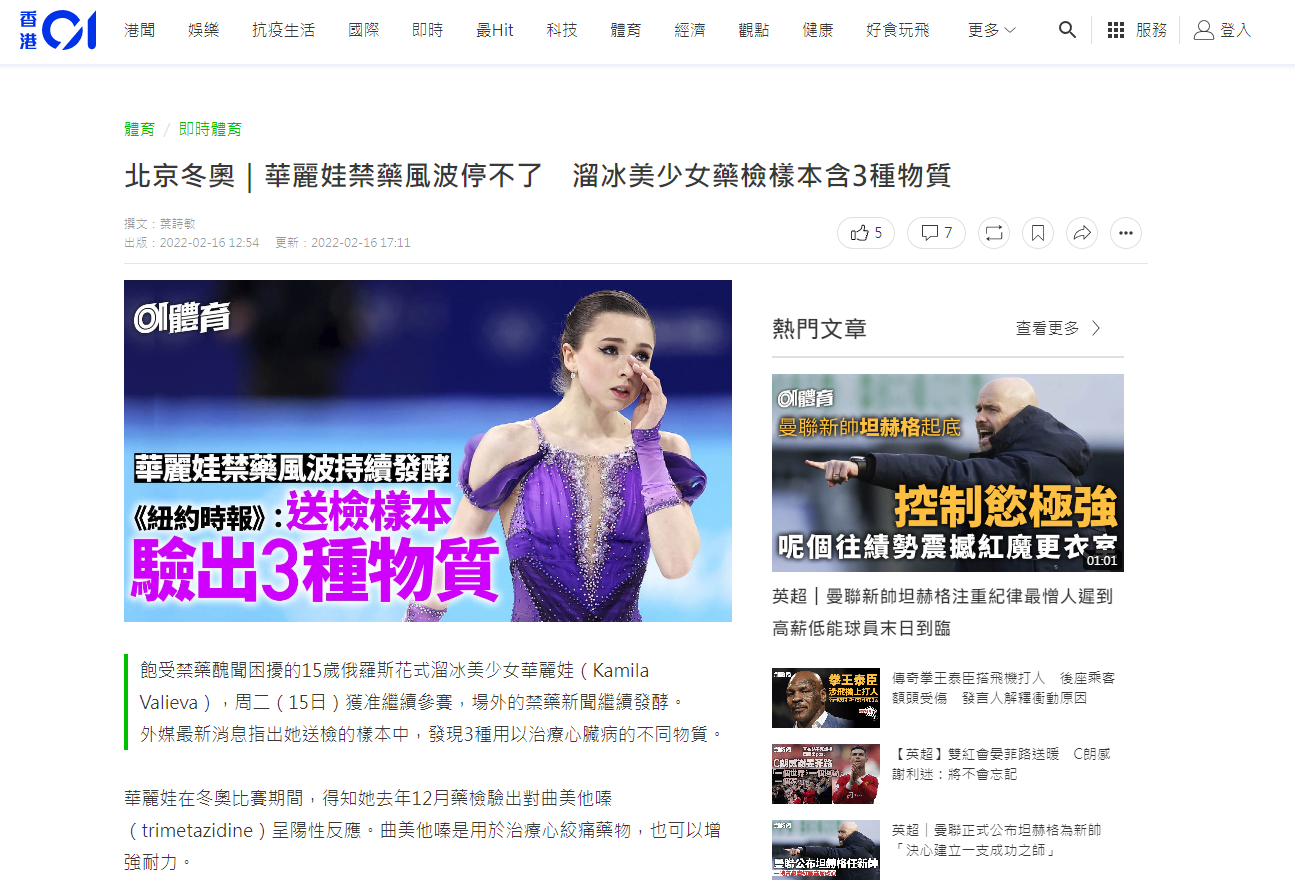 （四）思考與分析（2分鐘）以小組的形式，思考與分析以下問題：（老師在過程中進行巡視、引導及點撥）1.華麗娃在北京冬季奧運會上有何爭議？原因是甚麼？2.事情最終有何進展？3.如果你是華麗娃，你會怎麼做？4.該事件被報道之後，華麗娃受到巨大的壓力，如果你是網友，你會怎麼做？（五）匯報與解題（4分鐘）此環節主要以各小組匯報的方式進行，每組匯報3分鐘，老師對各小組學生的回答進行梳理與統整。1.華麗娃在北京冬季奧運會上有何爭議？原因是甚麼？明確：各小組回答與補充。老師因應學生回答進行統整與歸納。①爭議：華麗娃在冬奧比賽期間，得知她去年12月藥檢驗出對曲美他嗪（trimetazidine）呈陽性反應。曲美他嗪是用於治療心絞痛藥物，也可以增強耐力，屬於世界反禁藥組織（WADA）禁用之列。②原因：華麗娃解釋，她祖父有服用心臟藥物，二人同住並會共用水杯，故而被祖父服用的藥物所污染了。華麗娃母親在聽証會指，其祖父每天都陪她練習。2.事情最終有何進展？明確：體育仲裁法庭（CAS）日前裁定，她可以繼續在冬奧參賽，但不代表她已排除涉用禁藥，且仍可能在日後面臨處分。美國《紐約時報》15日揭露，在13日送交CAS聽證的文件中，記錄了華麗娃送檢樣本驗出不同物質的陳述，然而CAS最終裁定准許她完成今屆比賽，裁決引發爭議。最終，華麗娃頂著輿論壓力上場，發揮失常而導致無緣獎牌。3.如果你是華麗娃，你會怎麼做？班上學生對此眾說紛紜，莫衷一是，老師宜對此進行引導，意在發揚誠信美德，培養公平競技的精神。明確：如果我是華麗娃，我會如實向體育仲裁法庭（CAS）說明情況。無論有意或無意服用禁藥，都會誠實稟明，亦會尊重仲裁法庭的裁定結果。無論如何，只要以誠信為本，秉持公平競技的原則，相信會得到各方的理解。有則改過，無則加勉。4. 該事件被報道之後，華麗娃受到巨大的壓力，如果你是網友，你會怎麼做？明確：在這一事件中，華麗娃承受巨大的壓力，亦影響其比賽的發揮，其中影響最大的便是網絡上的輿論。如果我是網友，我會了解清楚事件的來龍去脈，再發表評論。所發表的評論亦需保證公正、客觀，切勿牽涉言語暴力，避免影響華麗娃的情緒及心理狀態，避免影響其比賽發揮。此外，我還會在網絡上呼籲，呼籲網民平和地對待此事，理性發言，從而營造良好的網絡環境。二、發展階段（一）分組探究（3分鐘）向各組學生發放情境討論工作紙（詳見附件四），請同學細閱材料，深入其境，思考各情境中自己的問題、處理的方法、誠信危機警號（是否響起）、後果等。（二）情境討論（14分鐘）1.情境一討論（此部分問題下同）：在事件中， “你”出現了甚麼問題才引致這場誠信危機？你們會如何處理這件事情？(可集思廣益，寫出不同的處理方法)我們會因處理事件的方不同而陷入怎樣的境地？是否會引發誠信危機信號？雖然讓我們陷入誠信危機的事件已經發生，但若我們堅守誠信，後果將會如何？假如我們不守誠信，最後又會招致甚麼後果？小結：a.勇於檢舉不公義、不公平的事情。b.維護規則、競技原則及體育精神。c.能於“誠誼”（誠信與友誼）兩難衝突的境地，作出情理兼備的誠信決定。情境二討論（問題與上同，故不贅述）。②  小結：a.實話實說，檢舉不公行為。b.維護考場規則，保障公平公正。c. 能於“誠義” （誠信與情義）兩難衝突的境地，作出情理兼備的誠信決定。（三）總結（3分鐘）通過情境討論，我們深刻認識到誠信的重要，但在現實生活中，當我們遇到抉擇時，誠信可能會與其他價值觀產生衝突，這便是“兩難情境”。這讓我們不得不從道德良知、原則規則、體育精神、社會交際等方面進行考量。希望同學們進行抉擇及作出決定時，能多角度、多維度思考，權衡各方面利弊，作出情理兼備的誠信決定。三、總結階段鼓勵學生總結本節課的學習內容與重點，請其餘小組的同學進行補充，並由老師進行統整與歸納。明確：本節課主要通過新聞時事探究的方式，讓同學結合冬奧時事，設身處地地思考陷入誠信危機時的應對方案，繼而通過兩則“兩難情境”的討論，培養學生在矛盾衝突中堅守誠信的品質，以及培養同學能作出情理兼備誠信決定的決斷力。同時，深刻認識規則、體育精神、競技公平、誠信的重要性。四、延伸活動（1）請同學根據上節課佈置的誠信隨筆功課，上台分享個人對誠信的看法。（2）通過誠信隨筆書寫及分享活動，我手書我心，我口表我意。一方面，培養學生的自信心，提升其文字組織與口語表達能力；另一方面，加深學生對誠信的認識與理解，從而踐行誠信，推己及人，構建誠信、和諧的社會。附：學生隨筆作品1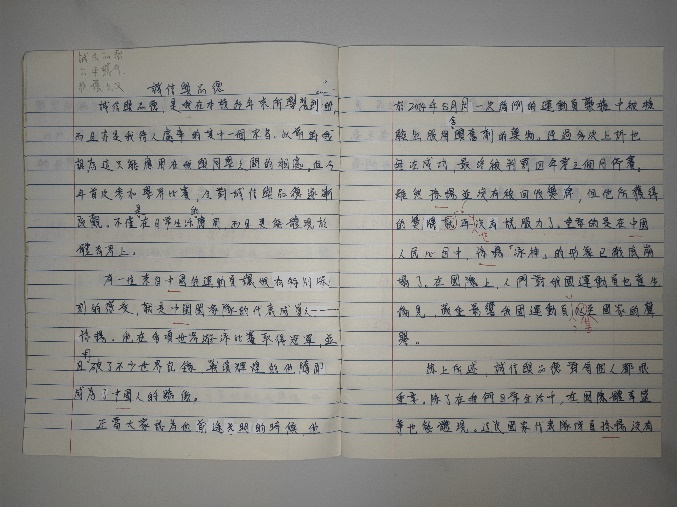 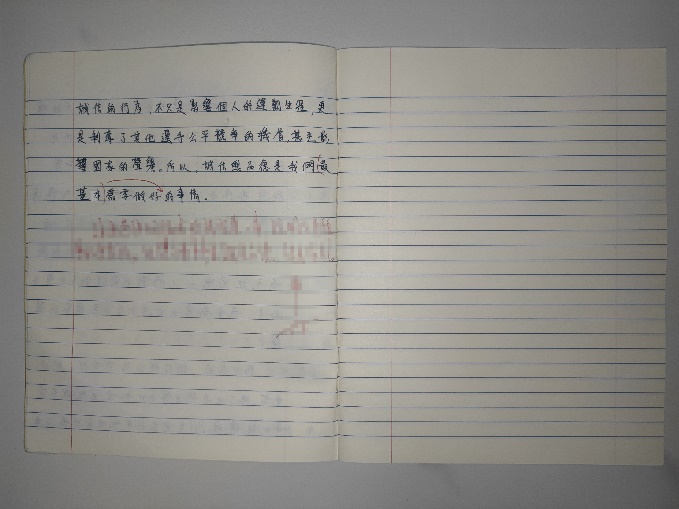 附：學生隨筆作品2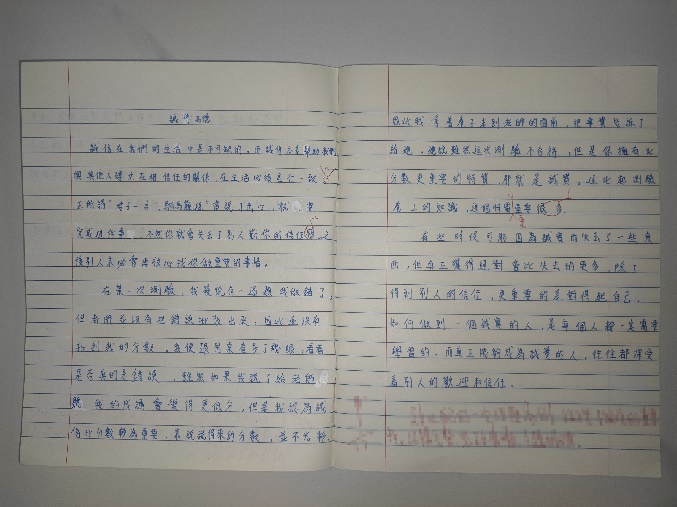 一、引入階段（一）課堂導入（1分鐘）上一節課，我們已經通過課本案例、個案分析等環節，初步探討了誠信中公平競爭的誠信問題。這節課，我們將進一步展開學習。（二）小組劃分（1分鐘）根據就近原則，將班上學生進行小組劃分，每組4-5人，全班分為6組。（三）新聞事件閱覽（2分鐘）向每位學生派發新聞事件報道（詳見附件三），同時將新聞投影於熒幕上：（四）思考與分析（2分鐘）以小組的形式，思考與分析以下問題：（老師在過程中進行巡視、引導及點撥）1.華麗娃在北京冬季奧運會上有何爭議？原因是甚麼？2.事情最終有何進展？3.如果你是華麗娃，你會怎麼做？4.該事件被報道之後，華麗娃受到巨大的壓力，如果你是網友，你會怎麼做？（五）匯報與解題（4分鐘）此環節主要以各小組匯報的方式進行，每組匯報3分鐘，老師對各小組學生的回答進行梳理與統整。1.華麗娃在北京冬季奧運會上有何爭議？原因是甚麼？明確：各小組回答與補充。老師因應學生回答進行統整與歸納。①爭議：華麗娃在冬奧比賽期間，得知她去年12月藥檢驗出對曲美他嗪（trimetazidine）呈陽性反應。曲美他嗪是用於治療心絞痛藥物，也可以增強耐力，屬於世界反禁藥組織（WADA）禁用之列。②原因：華麗娃解釋，她祖父有服用心臟藥物，二人同住並會共用水杯，故而被祖父服用的藥物所污染了。華麗娃母親在聽証會指，其祖父每天都陪她練習。2.事情最終有何進展？明確：體育仲裁法庭（CAS）日前裁定，她可以繼續在冬奧參賽，但不代表她已排除涉用禁藥，且仍可能在日後面臨處分。美國《紐約時報》15日揭露，在13日送交CAS聽證的文件中，記錄了華麗娃送檢樣本驗出不同物質的陳述，然而CAS最終裁定准許她完成今屆比賽，裁決引發爭議。最終，華麗娃頂著輿論壓力上場，發揮失常而導致無緣獎牌。3.如果你是華麗娃，你會怎麼做？班上學生對此眾說紛紜，莫衷一是，老師宜對此進行引導，意在發揚誠信美德，培養公平競技的精神。明確：如果我是華麗娃，我會如實向體育仲裁法庭（CAS）說明情況。無論有意或無意服用禁藥，都會誠實稟明，亦會尊重仲裁法庭的裁定結果。無論如何，只要以誠信為本，秉持公平競技的原則，相信會得到各方的理解。有則改過，無則加勉。4. 該事件被報道之後，華麗娃受到巨大的壓力，如果你是網友，你會怎麼做？明確：在這一事件中，華麗娃承受巨大的壓力，亦影響其比賽的發揮，其中影響最大的便是網絡上的輿論。如果我是網友，我會了解清楚事件的來龍去脈，再發表評論。所發表的評論亦需保證公正、客觀，切勿牽涉言語暴力，避免影響華麗娃的情緒及心理狀態，避免影響其比賽發揮。此外，我還會在網絡上呼籲，呼籲網民平和地對待此事，理性發言，從而營造良好的網絡環境。二、發展階段（一）分組探究（3分鐘）向各組學生發放情境討論工作紙（詳見附件四），請同學細閱材料，深入其境，思考各情境中自己的問題、處理的方法、誠信危機警號（是否響起）、後果等。（二）情境討論（14分鐘）1.情境一討論（此部分問題下同）：在事件中， “你”出現了甚麼問題才引致這場誠信危機？你們會如何處理這件事情？(可集思廣益，寫出不同的處理方法)我們會因處理事件的方不同而陷入怎樣的境地？是否會引發誠信危機信號？雖然讓我們陷入誠信危機的事件已經發生，但若我們堅守誠信，後果將會如何？假如我們不守誠信，最後又會招致甚麼後果？小結：a.勇於檢舉不公義、不公平的事情。b.維護規則、競技原則及體育精神。c.能於“誠誼”（誠信與友誼）兩難衝突的境地，作出情理兼備的誠信決定。情境二討論（問題與上同，故不贅述）。②  小結：a.實話實說，檢舉不公行為。b.維護考場規則，保障公平公正。c. 能於“誠義” （誠信與情義）兩難衝突的境地，作出情理兼備的誠信決定。（三）總結（3分鐘）通過情境討論，我們深刻認識到誠信的重要，但在現實生活中，當我們遇到抉擇時，誠信可能會與其他價值觀產生衝突，這便是“兩難情境”。這讓我們不得不從道德良知、原則規則、體育精神、社會交際等方面進行考量。希望同學們進行抉擇及作出決定時，能多角度、多維度思考，權衡各方面利弊，作出情理兼備的誠信決定。三、總結階段鼓勵學生總結本節課的學習內容與重點，請其餘小組的同學進行補充，並由老師進行統整與歸納。明確：本節課主要通過新聞時事探究的方式，讓同學結合冬奧時事，設身處地地思考陷入誠信危機時的應對方案，繼而通過兩則“兩難情境”的討論，培養學生在矛盾衝突中堅守誠信的品質，以及培養同學能作出情理兼備誠信決定的決斷力。同時，深刻認識規則、體育精神、競技公平、誠信的重要性。四、延伸活動（1）請同學根據上節課佈置的誠信隨筆功課，上台分享個人對誠信的看法。（2）通過誠信隨筆書寫及分享活動，我手書我心，我口表我意。一方面，培養學生的自信心，提升其文字組織與口語表達能力；另一方面，加深學生對誠信的認識與理解，從而踐行誠信，推己及人，構建誠信、和諧的社會。附：學生隨筆作品1附：學生隨筆作品2新聞事件報道“兩難情境”工作紙教學簡報教學簡報、學生隨筆作品新聞事件報道“兩難情境”工作紙教學簡報教學簡報、學生隨筆作品10分鐘20分鐘2分鐘8分鐘